             Туристическая компания «ИЛАНА ТУР»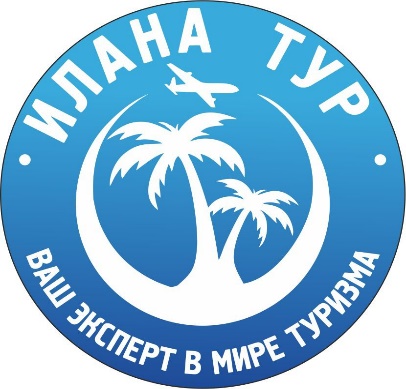 г. Владивосток, ул. Ильичева 15, офис 6Тел/WhatsApp: +7 994-0-119-119+7 994-0-111-991Telegram: https://t.me/ilana_tourСайт: https://ilanatour.ru/E-mail: top@ilanatour.ruРеестровый номер туроператора 02526615 лет на рынке туриндустрииВладивосток – Краскино – ХУНЬЧУНЬ – Краскино – Владивосток4 дня/3 ночи, авто + автоПрограмма тура:Стоимость тура указана на одного человека при 2х местном размещенииВ стоимость тура входит: - Автобилеты по маршруту Владивосток – Краскино – Хуньчунь – Краскино – Владивосток – прямой, беспересадочный автобус- Проживание в гостинице выбранной категории (г. Хуньчунь)- Завтраки в ресторане гостиницы – преимущественно китайская национальная кухня- Услуги визирования - оформление однократной упрощенной формы туристической китайской визы- Услуги гида-переводчика (встреча, проводы)В стоимость тура не входит (туристы оплачивают самостоятельно):- Медицинская страховка- Экскурсионная программа1 деньОтправление туристов на автобусе из г. Владивостока (ост. Баляева/ Автовокзал, время выезда уточняется в фирме накануне) по маршруту Владивосток – Краскино – Хуньчунь. Остановка в п. Барабаш - 20 мин. В п/п Краскино прохождение таможенного и пограничного контроля РФ и КНР.  Прибытие в г. Хуньчунь. Встреча с представителем принимающей компании. Трансфер в гостиницу выбранной категории (оплачивается самостоятельно – 50 рублей) Размещение туристов в гостинице. Свободное время. Отдых.2 – 3 день Завтрак в ресторане гостиницы (шведский стол) – преимущественно китайская национальная кухня. Экскурсионная программа, по желанию (туристы оплачивают самостоятельно). Свободное время. Отдых.4 деньЗавтрак в ресторане гостиницы (шведский стол) – преимущественно китайская национальная кухня. Сдача гостиничных номеров. Отправление туристов из г. Хуньчунь по маршруту Хуньчунь – Краскино – Владивосток. Прохождение пограничного и таможенного контроля КНР и РФ. Остановка в п. Барабаш – 20 минут. Прибытие в г. Владивосток после 22:00 на автовокзал (2ая речка).ГОСТИНИЦАСТОИМОСТЬ3 дня/2 ночи3 дня/2 ночи«ШЕНХАО», «МАНДАРИН», «ЦЗИНЬЮ Е», «КАНИКУЛЫ»9 000 рублей«СИНЕЕ НЕБО»9 200 рублей «ХИЛТОН»9 500 рублей«МАРРИОТТ», «СТАР КАЙ»10 000 рублей«ТУМАНГАН», «ХАНТИН»10 700 рублей«ЧУАНЬ ТИ», «ТИСЯН»11 300 рублей4 дня/3 ночи4 дня/3 ночи«ШЕНХАО», «МАНДАРИН», «ЦЗИНЬЮ Е», «КАНИКУЛЫ»9 700 рублей«СИНЕЕ НЕБО»10 500 рублей «ХИЛТОН»10 500 рублей«МАРРИОТТ», «СТАР КАЙ»11 300 рублей«ТУМАНГАН», «ХАНТИН»12 500 рублей«ЧУАНЬ ТИ», «ТИСЯН»13 300 рублей5 дней/4 ночи5 дней/4 ночи«ШЕНХАО», «МАНДАРИН», «ЦЗИНЬЮ Е», «КАНИКУЛЫ»10 500 рублей«СИНЕЕ НЕБО»11 000 рублей «ХИЛТОН»11 500 рублей«МАРРИОТТ», «СТАР КАЙ»12 700 рублей«ТУМАНГАН», «ХАНТИН»14 200 рублей«ЧУАНЬ ТИ», «ТИСЯН»15 300 рублей6 дней/5 ночей6 дней/5 ночей«ШЕНХАО», «МАНДАРИН», «ЦЗИНЬЮ Е», «КАНИКУЛЫ»11 300 рублей«СИНЕЕ НЕБО»11 900 рублей «ХИЛТОН»12 700 рублей«МАРРИОТТ», «СТАР КАЙ»13 900 рублей«ТУМАНГАН», «ХАНТИН»15 900 рублей«ЧУАНЬ ТИ», «ТИСЯН»17 300 рублей7 дней/6 ночей7 дней/6 ночей«ШЕНХАО», «МАНДАРИН», «ЦЗИНЬЮ Е», «КАНИКУЛЫ»12 000 рублей«СИНЕЕ НЕБО»12 900 рублей «ХИЛТОН»13 700 рублей«МАРРИОТТ», «СТАР КАЙ»15 300 рублей«ТУМАНГАН», «ХАНТИН»17 700 рублей«ЧУАНЬ ТИ», «ТИСЯН»19 300 рублей8 дней/7 ночей8 дней/7 ночей«ШЕНХАО», «МАНДАРИН», «ЦЗИНЬЮ Е», «КАНИКУЛЫ»12 900 рублей«СИНЕЕ НЕБО»13 800 рублей «ХИЛТОН»14 700 рублей«МАРРИОТТ», «СТАР КАЙ»16 700 рублей«ТУМАНГАН», «ХАНТИН»19 000 рублей«ЧУАНЬ ТИ», «ТИСЯН»21 300 рублей9 дней/8 ночей9 дней/8 ночей«ШЕНХАО», «МАНДАРИН», «ЦЗИНЬЮ Е», «КАНИКУЛЫ»13 700 рублей«СИНЕЕ НЕБО»14 700 рублей «ХИЛТОН»15 800 рублей«МАРРИОТТ», «СТАР КАЙ»17 900 рублей«ТУМАНГАН», «ХАНТИН»21 000 рублей«ЧУАНЬ ТИ», «ТИСЯН»23 300 рублей10 дней/9 ночей10 дней/9 ночей«ШЕНХАО», «МАНДАРИН», «ЦЗИНЬЮ Е», «КАНИКУЛЫ»14 500 рублей«СИНЕЕ НЕБО»15 700 рублей «ХИЛТОН»16 800 рублей«МАРРИОТТ», «СТАР КАЙ»19 300 рублей«ТУМАНГАН», «ХАНТИН»22 800 рублей«ЧУАНЬ ТИ», «ТИСЯН»25 300 рублей